NÁRODNÁ RADA SLOVENSKEJ REPUBLIKYVII. volebné obdobieČíslo: CRD-914/2019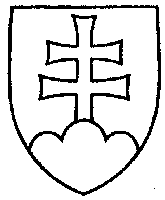 1920UZNESENIENÁRODNEJ RADY SLOVENSKEJ REPUBLIKYz 26. júna 2019k návrhu poslancov Národnej rady Slovenskej republiky Evy Smolíkovej, Tibora Bernaťáka, Jaroslava Pašku a Antona Hrnka na vydanie zákona, ktorým sa mení a dopĺňa zákon
č. 185/2009 Z. z. o stimuloch pre výskum a vývoj a o doplnení zákona č. 595/2003 Z. z. o dani z príjmov v znení neskorších predpisov v znení neskorších predpisov (tlač 1343)	Národná rada Slovenskej republiky	po prerokovaní uvedeného návrhu zákona v druhom a treťom čítaní	s c h v a ľ u j enávrh poslancov Národnej rady Slovenskej republiky Evy Smolíkovej, Tibora Bernaťáka, Jaroslava Pašku a Antona Hrnka na vydanie zákona, ktorým sa mení a dopĺňa zákon č. 185/2009 Z. z. o stimuloch pre výskum a vývoj a o doplnení zákona č. 595/2003 Z. z. o dani z príjmov v znení neskorších predpisov v znení neskorších predpisov, v znení schváleného pozmeňujúceho návrhu.   Andrej  D a n k o   v. r.predseda  Národnej rady Slovenskej republikyOverovatelia:Stanislav  K m e c   v. r.Miroslav  S o p k o   v. r.